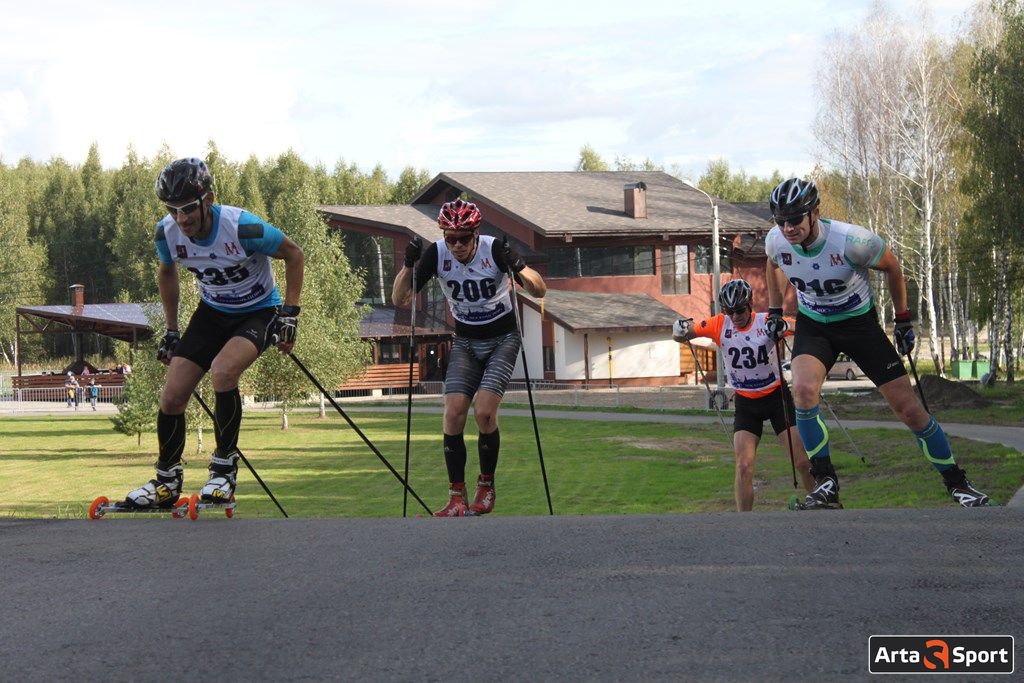 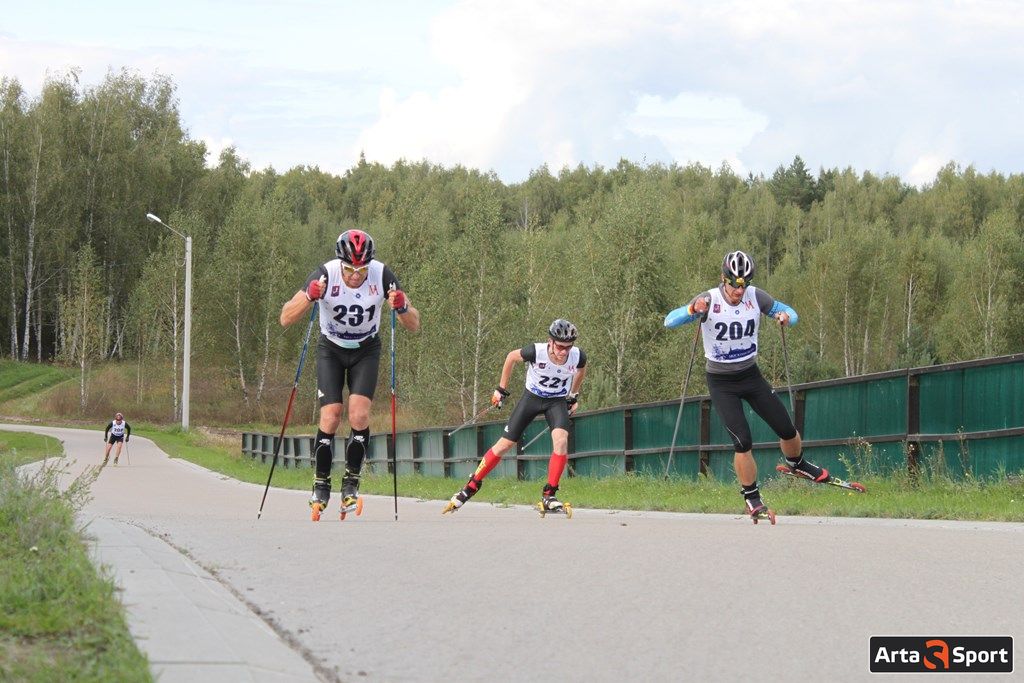 АНО «АРТА-СПОРТ», МОК (Московская ореховая компания)П Р О Г Р А М М А 9-й этап Фестиваля лыжероллерных дисциплин 2018Гонка с раздельным стартом – «РЯЗАН-SKI-й вызов»17 июня 2018 год (воскресенье)Биатлонный комплекс "Алмаз" (Рязанская область)Заявки принимаются до 15.00, 16.06.18ПРЕДВАРИТЕЛЬНАЯ РЕГИСТРАЦИЯ ОБЯЗАТЕЛЬНАОкончательная версия стартового протокола и регламент будут представлены на сайтеARTA-SPORT.RU 16.06.18 в 20.00.Можно зарегистрироваться по ссылке: http://arta-sport.ru/event227.htmlИли отправить заявку на электронную почту: glo-tanya@yandex.ru. Телефоны для справок:8-916-636-37-10 Ирина, 8-916-730-86-20 Татьяна, 8-985-905-11-04 Карина.ПРЕДВАРИТЕЛЬНЫЙ РЕГЛАМЕНТ1-й блок участников8.30-11.00 – Регистрация, выдача номеров участникам 1-го блока в зоне стартового городкаСтарт раздельный через 15 секунд. Стиль передвижения свободный. Лыжероллеры (ролики) – без ограничения модели.Дистанция 2,5 км 11.30 – Старт на дистанцию 2,5 км (1 круг по 2,5 км) – ДМ1, ДД1, ДМ-р, ДД-р, №1-50Дистанция 5 км11.42 – Старт на дистанцию 5 км (2 круга по 2,5 км) – ДМ2, ДД2, МЮ-р, ЖЮ-р, №51-№125Дистанция 7,5 км 12.01 – Старт на дистанцию 7,5 км (3 круга по 2,5 км) – Д ср, Д мл, №126-№175Дистанция 10 км 12.13 – Старт на дистанцию 10 км (4 круга по 2,5 км) – Ю мл, Д ст, Ж0, Ж1, Ж-р, Ж2, Ж3, М4, №176-№275Дистанция 12,5 км12.38 – Старт на дистанцию 12,5 км (5 кругов по 2,5 км) – Ю ст, Ю ср, №276-350Награждение призеров и победителей сразу после финиша и подведения итогов в подгруппе.2-й блок участников (основной)8.30-12.45 – Регистрация, выдача номеров участникам 2-го блока в зоне стартового городка (заканчивается за 30 минут до старта в своей возрастной группе)Старт раздельный через 30 секунд. Стиль передвижения свободный. Лыжероллеры (ролики) – без ограничения модели.Дистанция 15 км13.15 – Старт на дистанцию 15 км (7 кругов по 2,5 км) – М3, №1-№50Дистанция 22,5 км13.40 – Старт на дистанцию 22,5 км (9 кругов по 2,5 км) – М2, М-р, №51-150Дистанция 30 км14.30 – Старт на дистанцию 30 км (12 кругов по 2,5 км) – М0, М1, №151-250Награждение призеров и победителей сразу после финиша и подведения итогов в подгруппе.Требования к участникам соревнований и условия их допускаСогласно ПСЛГ, на соревнованиях по лыжероллерам участникам необходимо иметь шлем и защитные очки. Участник, не имеющий шлем/защитные очки, до старта допущен не будет.Стартовый взнос: 400 рублей для групп М0, Ж0, М1, Ж1, М2, М3, М-р, Ж-р200 рублей для групп Ж2, Ж3, М4, Ю ст, Д ст, Ю ср, Д ср, Ю мл, Д мл, ДМ2, ДД2, ДМ1, ДД1, ДМ-р, ДД-р, МЮ-р, ЖЮ-р Участник, НЕ прошедший предварительную регистрацию, будет иметь стартовый взнос на 200 рублей больше.Участник, прошедший предварительную регистрацию, но не оплативший взнос в системе электронных платежей, будет иметь стартовый взнос на 100 рублей больше.Проезд к месту проведения соревнований:Проезд на личном транспорте:Выезд из г. Рязани на Солотчу, после пересечения перекрестка со светофором Поляны-Варские, едем дальше до указателя «Биатлонный комплекс Алмаз» (будет справа, не доезжая Некоторого царства), после которого сворачиваем направо, и там через 200-300 м парковка комплекса. По навигатору:Рязанская область, Рязанский район, Варсковское сельское поселение, поселок Варские, Биатлонная улица, с3. (54,730583, 39,852724).Проезд общественным транспортом:Схема проезда от Москвы до Рязани (БК «Алмаз»)АвтобусомМосква (Котельники) 6:30 – 9:20 Рязань (автовокзал Центральный)                                       7:00 – 9:50                                      7:40 – 10:20ЭкспрессМосква Казанская 7:12 – 10:12 Рязань 1ПоездаМосква – ВоронежМосква Казанская 8:14 – 10:30 Рязань 2Москва – КисловодскМосква Казанская 8:22 – 10:45 Рязань 2Далее маршрутки, автобусыС Ж/Д Вокзалов Рязань 2, Рязань 1 до автовокзала Приокский (остановка «Торговый Городок»). Маршрутное такси № 41С автовокзала «Центральный» до автовокзала Приокский. Маршрутное такси №41, автобусы № 18, 52, 55.ДалееС автовокзала Приокский до БК «Алмаз».Все автобусы и маршрутки в направлении посёлка Солотча – интервал 5 мин. Остановка по требованию БК «Алмаз».Далее пешком 300 м.По   вопросам   льготного размещения просьба звонить по телефону: 8-920-638-88-38 (Евгения)Комплекс "Золотой Оазис" (необходимо сказать, что Вы - спортсмен на соревнования по лыжероллерам). Цены от 500 рублей.№№ п/пСокращенное наименование группыПолноенаименование группыГод рожденияДистанция1ДМ1, ДД1дети-мальчики, девочки первой группы2008 г.р. и мл.2,5 км2ДМ-р, ДД-рдети-мальчики, девочки роликобежцы2006 г.р. и мл.2,5 км2ДМ2, ДД2дети-мальчики, девочки второй группы2006-2007 г.р.5 км3Ю мл, Д млюноши, девушки младшего возраста2004-2005 г.р.10 км/7,5 км4Ю ср, Д срюноши, девушки среднего возраста2002-2003 г.р.12,5 км/7,5 км5Ю ст, Д стюноши, девушки старшего возраста2000-2001 г.р.12,5 км/10 км6МЮ-р, ЖЮ-рюноши, девушки-роликобежцы2000-2005 г.р.5 км7М-р, Ж-рмужчины, женщины-роликобежцы1999 г.р. и ст.22,5 км/10 км8М0, Ж0мужчины, женщины основного возраста1978-1999 г.р.30 км/10 км9М1, Ж1мужчины, женщины первой возрастной группы 1977-1968 г.р.30 км/10 км10М2, Ж2мужчины, женщины второй возрастной группы1967-1958 г.р.22,5 км/10 км11Ж3женщины третьей возрастной группы1957 г.р. и ст.10 км12М3мужчины третьей возрастной группы1957-1948 г.р.15 км13М4мужчины четвертой возрастной группы1947 г.р. и ст.10 км